Wilderness Survival Notesheet by C Kohn, Waterford WI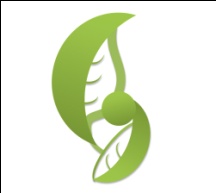  Name: 								 Hour		Date: 				Date Assignment is due:  			  Why late? 					Score: 	 +     ✓  -
			Day of Week	Date 				If your project was late, describe whyDirections: Use the accompanying PowerPoint (http://bit.ly/survival-ppt) to complete this sheet. This sheet will be due upon the completion of the PowerPoint in class.  These assignments are graded on a +/√/- scale.List the Basic Survival Needs in order from highest priority to lowest priority. 

														  

														  
Having survival skills is 				.  Having the will to survive is 					
Why? 														

														  
What is the first step in an emergency survival situation? 							
What does this mean? 												

														  
List and describe three things that must be assessed (sized up) in an emergency situation.  

														  

														  

														  
Be sure to use 							  and 						 when making a decision.
In an emergency 			  can cause you to 							

														  
Be aware of your 				  to prevent 					.  
What does it mean to “remember where you are”? 								

														  

														  

What are three things you must identify as quickly as possible? 							

														  
Vanquish panic: 			  is perhaps the most 					 factor in any emergency. 
Why? 														

														  
What three things should you do if you feel panic rising? 							

														  

														  
In a survival situation, what does it mean to Improvise?  Provide examples: 					

														  

														  
What does it mean to “Value Life” in an emergency situation?  Don’t all people value life? 			

														  

														  
How does one “act like an animal” as a survival strategy? 							

														  
How might this backfire? 											

														  
What are three basic skills that all people should learn? 								

														  
Complete the SURVIVAL Acronym below;

S

U

R

V

I

V

A

L
It is more 				 for you to satisfy your basic water, food, and shelter needs in a cold environment. 
You must not only have enough 			 to protect you from the cold, you must also know how 

to 				 the warmth you get from it. 
Always keep your 			 covered.  Why? 							

														  
What FIVE areas of the body must always be covered in a cold-weather emergency situation>? 

														  
Why are these areas so susceptible? 										

														  
What are the four basic principles of cold weather survival?

														  

														  

														  

														  
What is hypothermia? 												
Hypothermia is the 				 risk to survival in cold-weather emergencies.  
Prevent hypothermia by 											

and 														  
Stay 			 - avoid circumstances in which you will 							 

and avoid 								, Remove 				 

if you are physically exerting yourself.
Avoid 				, particularly on bare skin.  Why? 						

														  
Describe both mild and severe hypothermia: 

Mild: 														  

Severe: 														  
How do you treat hypothermia? 										

														  
What is frostbite? 												
How does frostbite cause the loss of tissue or limbs? 								

														  
How do you prevent frostbite? 											

														  
What are signs of frostbite? 											

														  
How do you treat frostbite? 											

														  
What is a simple survival shelter that can be made in an emergency situation? 					

														  
How could you avoid contact with the cold ground? 								

														  
Do not wait until you are 			  to 				  your body.  By then it is too late. 
If you are in a car during an emergency, 										

														  
Why should you not run your car continuously to keep it warm? 							

														  
Any combustion will create 						 , particularly in an enclosed space. 
What are symptoms of carbon monoxide poisoning? 								

														  
If you have carbon monoxide poisoning, what should you do? 							

														  

														  
Before leaving in winter in a car, check 							 .  Tell others of your 	

			  and 											
Be 				.  The mistakes that people make stem from 					

														  
If you become stranded, remain 			.  Set out 						

and 														
You cannot survive more than 3 			  without shelter.  

What are 10 essentials for emergency survival that should always be in your car? 

1														  

2														  

3														  

4														  

5														  

6														  

7														  

8														  

9														  

10														  
Unit Wrap-up C. Kohn, Agricultural Sciences - Waterford WI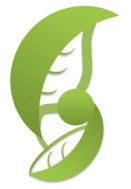 Write the 3 topics that you most need to review before the quiz:

1_										

2_										

3_										
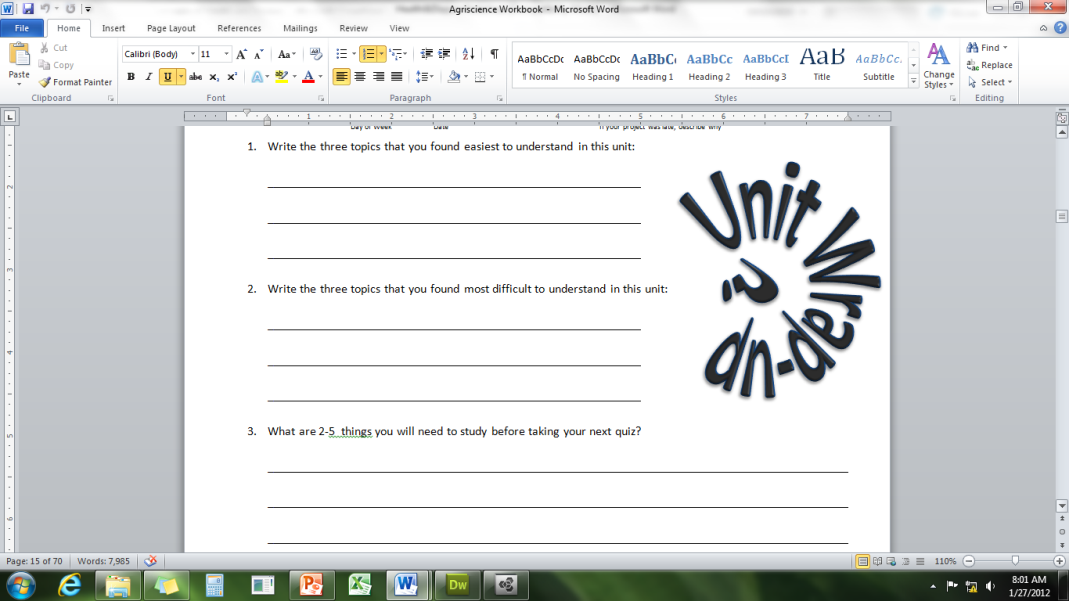 Create 3 high-level questions related to this material 
(These questions could be something you still don’t know or questions that reflect understanding that you have now that you did not have before.)

1_														

2_														

3_														
List 6 vocabulary words that you did not know before or have not used very often prior to this unit:

1_					2					3				
4					5					6				
In the spaces below, fully write three strategies that will help you to remember specific vocabulary words or topics from this unit. NOTE: A strategy is not an activity such as reviewing your notes, studying hard, etc. A strategy is a mnemonic, rhyme, analogy, or other brain-based device that is specific to one item from the unit. 
1._														

2._														

3._														
Circle the most appropriate response. You will only be graded on whether or not you completed this section, so be entirely honest with yourself when completing this section. 
Circle one: I used my notes outside of class to prepare for the quiz.  		Definitely  –  Yes  –  Sort of  -  NoCircle one: I took extra notes in the margins for very difficult concepts.  	Definitely  –  Yes  –  Sort of  -  NoCircle one: I created a personal strategy for at least three difficult items.  	Definitely  –  Yes  –  Sort of  -  NoCircle one: I was very involved and actively studying during the quiz review.  	Definitely  –  Yes  –  Sort of  -  NoCircle one: I think I will be satisfied with the quiz grade I received this week.  	Definitely  –  Yes  –  Sort of  -  No